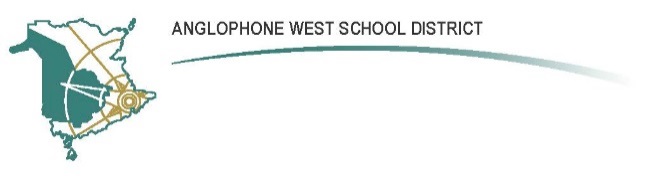 Harvey Elementary School1908 Route 3, Harvey Station, NB E6K 2P4Parent School Support Committee Minutes  			Date: March 15, 2023 	Time: 8 pmLocation: TeamsCall to Order: Kimberley GiggieApproval of the Agenda: Sarah Kantor and Amanda QuackenbushApproval of the Minutes from Previous Meeting: Sarah Kantor and Amanda QuackenbushBusiness Arising from the Minutes:PSSC Budget: We have money that needs to be spent by March 17th. Padded folding chairs were suggested that could be used for meetings and there was a unanimous vote. New Business:B Contract Awarded: Julie and Melissa were very happy to award a B contract to Bailey Graham who was a very excited recipient. Bailey teaches grade ½ English. Congratulations to Bailey. Staff Appreciation: Staff very much appreciated the wonderful week complete with breakfast buffet, coffee, sweets and prizes. Thank you to the Home and School Committee.Nutrition Monies: Julie received an email from Linda Dempsey Nicholson that Harvey Elementary was awarded a grant of $7700 as part of the food procurement program. These funds are to support the breakfast or the backpack programs. 10% of this grant may be spent on appliances. As this is a donation the funds do not need to be spent by March 17th.  Julie purchased a new microwave for the staff room as well as apples, oranges and boxes of snacks for each class. Plans to coordinate another whole school hot lunch with the funds were discussed as well. Project Enrolment 2023-24: Numbers are unknown as of now. On March 27th the numbers will go in for the English and on April 17th for the French Immersion program.Welcome to Kindergarten – Pre-K ½ day (Wednesday, May 24th): An orientation day will be held to welcome the Kindergarteners.Other: On March 24th teachers and bus drivers will participate in a Professional Learning Day. Sandi Braun will be there to educate staff on Trauma Informed/Trauma Invested practices. This is the part 2 of the training. Teachers will also have ½ day to work on report cards. The school applied for and received a bilingual grant of $1800. The grant was used for Art Richard, who came to the school and performed a bilingual concert that was enjoyed by both staff and students.Lisa Williams, a civilian educator with the RCMP, came to the school on March 14th and gave presentations to grade 3-5 on cyber safety and bullying. This was informative and well received by the students. Report Cards will go home on April 6th with interviews being held April 14th as well as evening, teams or phone options to suit schedules. PBIS has $1000 in funds to be spent. $400 of these monies have been spent to book Science East to visit the school on April 17th. TNB is also booked for March 28th. The cost for TNB is $580. The Planetarium is also going to be visiting the school.The donation in memorial of Diane MacPherson was discussed. It is wished that the staff would have an input and that it is spent to have a long-lasting effect. Student Appreciation Day will be held in June and will be revisited next meeting.Home and School gave $5000 to be purchased on sensory items. Each class will receive a large bin of objects to be used in the classroom.The library received new books. Kim attended a virtual meeting regarding the proposed French Immersion program which will now not be moving forward. Marshall discussed applying for a grant that would be used for upgrades to the baseball field at Harvey Elementary. Correspondence: NoneClosing Comments: Thank youDate of Next Meeting: Wednesday, April 12th, 2023 Adjournment: Kimberley GiggiePSSC Members Present:Kim Giggie, ChairAmanda Quackenbush, Vice ChairMelissa Little, Teacher Rep.__________, Student Rep.Others: Jill McCullough, Shawna Short, Katherine Bamford, Amanda Davidson, Sheryl Pepin, Sarah Kantor, Abby Davidson, Kristy Hudson, Marshall Gerbrandt.PSSC Members Regrets:Ruthie Bresson, Amanda Appleby, Kahli Gaynor, Olivia Cole, Michelle Breede, Megan Keezer.School/DEC Representation Present:Julie Holt, Principal Serena Bradford, DECSchool/DEC Representation Regrets:Sue Little